Pictures Amelia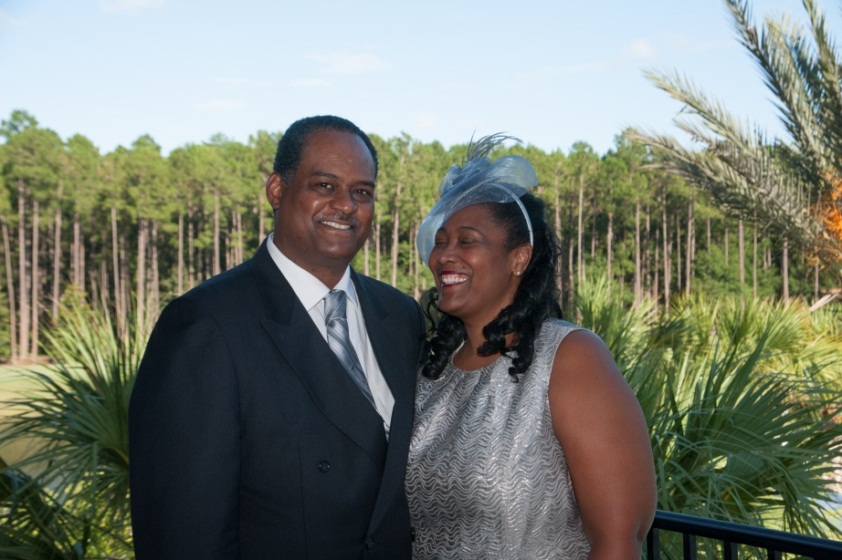 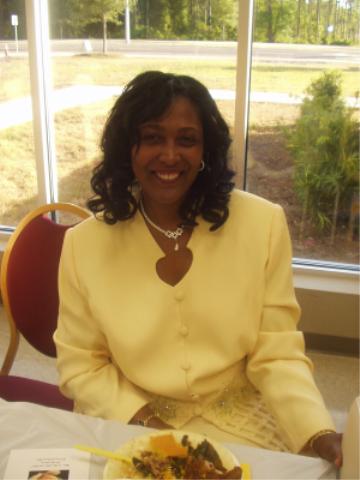 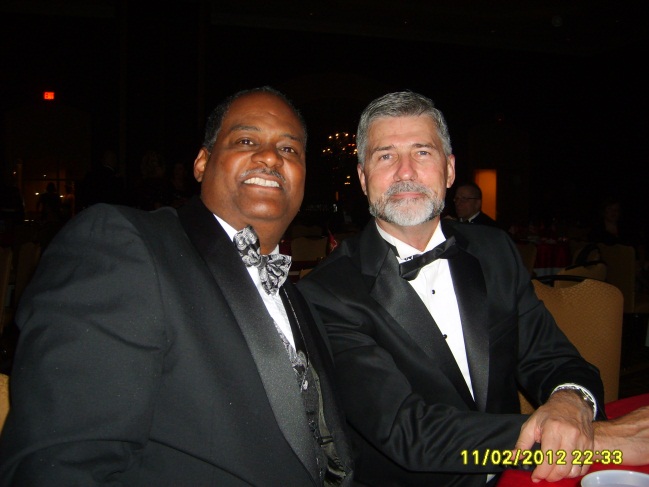 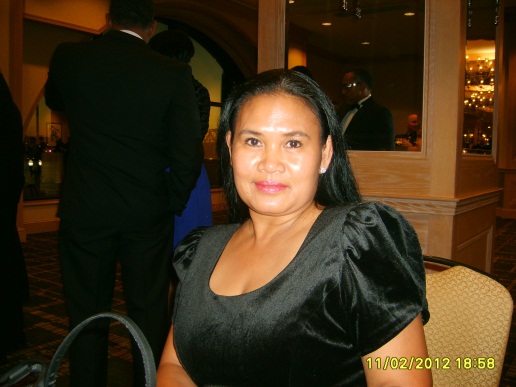 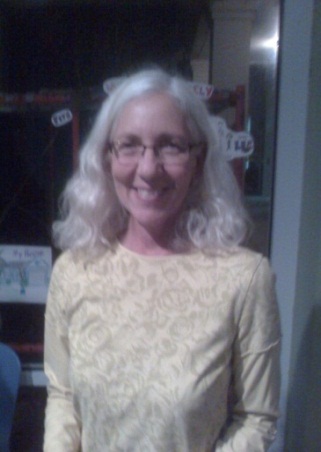 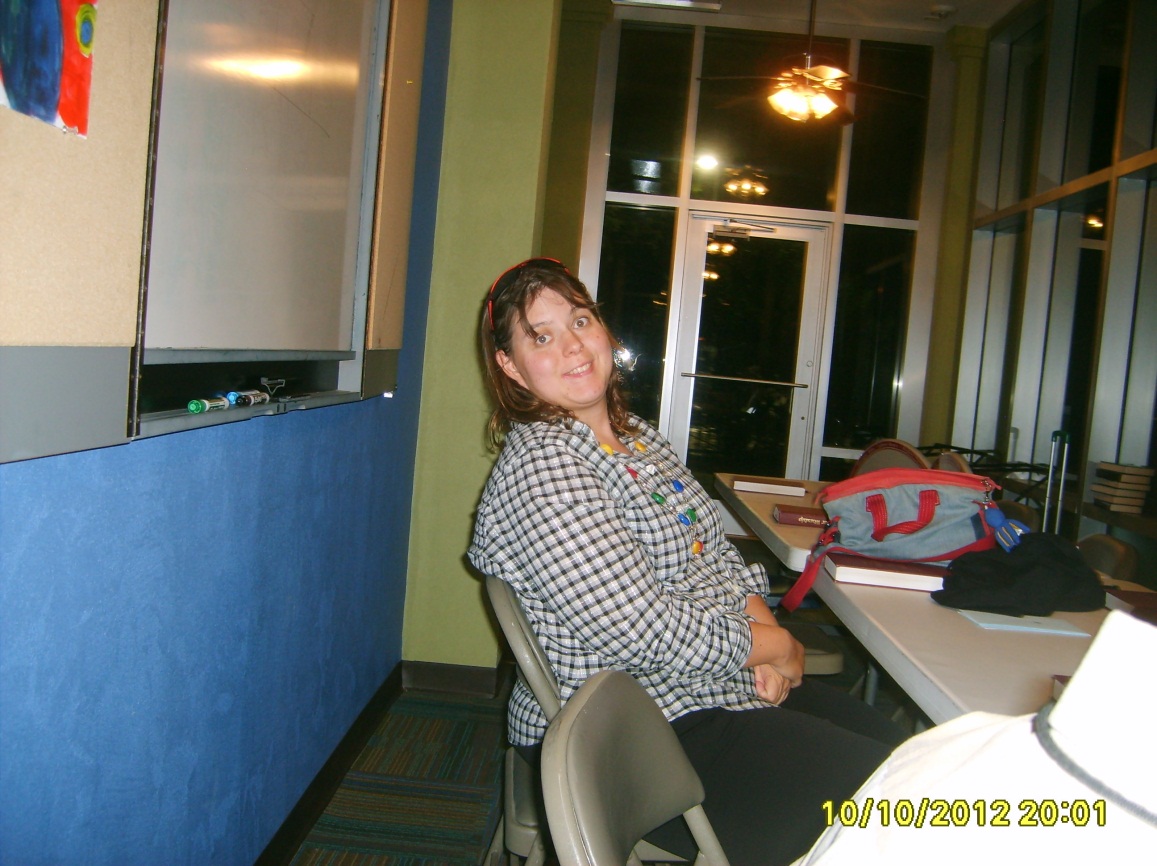 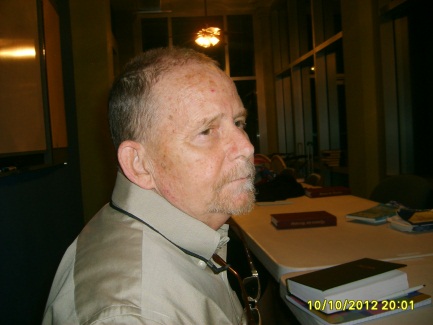 